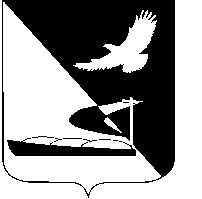 АДМИНИСТРАЦИЯ МУНИЦИПАЛЬНОГО ОБРАЗОВАНИЯ«АХТУБИНСКИЙ РАЙОН»ПОСТАНОВЛЕНИЕ22.01.2016      					                                             № 14Об определении размера социальной поддержки В соответствии с Федеральным законом от 06.10.2003 № 131-ФЗ «Об общих принципах организации местного самоуправления в Российской Федерации», решением Совета муниципального образования «Ахтубинский район» от 28.06.2007 № 36 «Об утверждении Положения о присвоении звания «Почетный гражданин Ахтубинского района» (далее – Положение), администрация МО «Ахтубинский район»ПОСТАНОВЛЯЕТ:1. Во исполнение пункта 4.2. раздела 4 Положения о присвоении звания «Почетный гражданин Ахтубинского района» определить размер единовременной денежной компенсации погребальных услуг с учетом стоимости установления надгробия на могиле умершего (погибшего) Почетного гражданина - 15 000 рублей.2. Настоящее постановление вступает в силу со дня опубликования и распространяет свое действие и правоотношения, возникшие с 01.01.2016.3. Отделу информатизации и компьютерного обслуживания администрации МО «Ахтубинский район» (Короткий В.В.) обеспечить размещение настоящего постановления в сети Интернет на официальном сайте администрации МО «Ахтубинский район» в разделе «Документы» подразделе «Документы Администрации» подразделе «Официальные документы».	4. Отделу контроля и обработки информации администрации МО «Ахтубинский район» (Свиридова Л.В.) представить информацию в газету «Ахтубинская правда» о размещении настоящего постановления в сети Интернет на официальном сайте администрации МО «Ахтубинский район» в разделе «Документы» подразделе «Документы Администрации» подразделе «Официальные документы».Глава муниципального образования                                              В.А. Ведищев